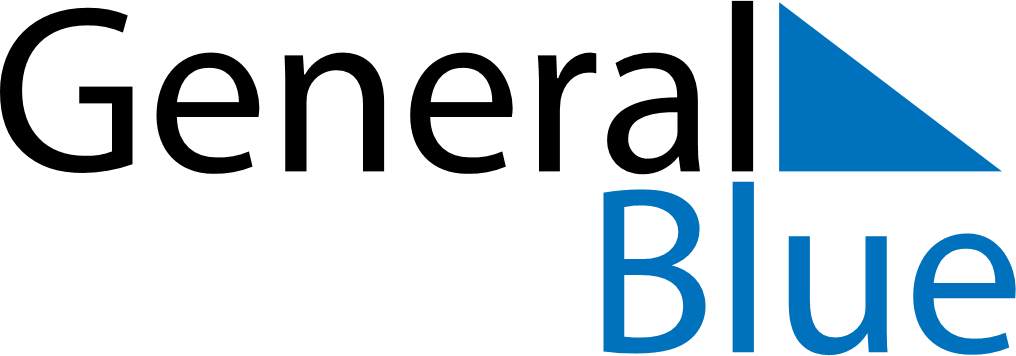 May 2024May 2024May 2024May 2024May 2024May 2024Itoigawa, Niigata, JapanItoigawa, Niigata, JapanItoigawa, Niigata, JapanItoigawa, Niigata, JapanItoigawa, Niigata, JapanItoigawa, Niigata, JapanSunday Monday Tuesday Wednesday Thursday Friday Saturday 1 2 3 4 Sunrise: 4:54 AM Sunset: 6:37 PM Daylight: 13 hours and 43 minutes. Sunrise: 4:52 AM Sunset: 6:38 PM Daylight: 13 hours and 45 minutes. Sunrise: 4:51 AM Sunset: 6:39 PM Daylight: 13 hours and 47 minutes. Sunrise: 4:50 AM Sunset: 6:39 PM Daylight: 13 hours and 49 minutes. 5 6 7 8 9 10 11 Sunrise: 4:49 AM Sunset: 6:40 PM Daylight: 13 hours and 51 minutes. Sunrise: 4:48 AM Sunset: 6:41 PM Daylight: 13 hours and 53 minutes. Sunrise: 4:47 AM Sunset: 6:42 PM Daylight: 13 hours and 54 minutes. Sunrise: 4:46 AM Sunset: 6:43 PM Daylight: 13 hours and 56 minutes. Sunrise: 4:45 AM Sunset: 6:44 PM Daylight: 13 hours and 58 minutes. Sunrise: 4:44 AM Sunset: 6:45 PM Daylight: 14 hours and 0 minutes. Sunrise: 4:43 AM Sunset: 6:46 PM Daylight: 14 hours and 2 minutes. 12 13 14 15 16 17 18 Sunrise: 4:42 AM Sunset: 6:46 PM Daylight: 14 hours and 4 minutes. Sunrise: 4:42 AM Sunset: 6:47 PM Daylight: 14 hours and 5 minutes. Sunrise: 4:41 AM Sunset: 6:48 PM Daylight: 14 hours and 7 minutes. Sunrise: 4:40 AM Sunset: 6:49 PM Daylight: 14 hours and 9 minutes. Sunrise: 4:39 AM Sunset: 6:50 PM Daylight: 14 hours and 10 minutes. Sunrise: 4:38 AM Sunset: 6:51 PM Daylight: 14 hours and 12 minutes. Sunrise: 4:38 AM Sunset: 6:52 PM Daylight: 14 hours and 13 minutes. 19 20 21 22 23 24 25 Sunrise: 4:37 AM Sunset: 6:52 PM Daylight: 14 hours and 15 minutes. Sunrise: 4:36 AM Sunset: 6:53 PM Daylight: 14 hours and 17 minutes. Sunrise: 4:35 AM Sunset: 6:54 PM Daylight: 14 hours and 18 minutes. Sunrise: 4:35 AM Sunset: 6:55 PM Daylight: 14 hours and 19 minutes. Sunrise: 4:34 AM Sunset: 6:56 PM Daylight: 14 hours and 21 minutes. Sunrise: 4:34 AM Sunset: 6:56 PM Daylight: 14 hours and 22 minutes. Sunrise: 4:33 AM Sunset: 6:57 PM Daylight: 14 hours and 24 minutes. 26 27 28 29 30 31 Sunrise: 4:32 AM Sunset: 6:58 PM Daylight: 14 hours and 25 minutes. Sunrise: 4:32 AM Sunset: 6:59 PM Daylight: 14 hours and 26 minutes. Sunrise: 4:32 AM Sunset: 6:59 PM Daylight: 14 hours and 27 minutes. Sunrise: 4:31 AM Sunset: 7:00 PM Daylight: 14 hours and 28 minutes. Sunrise: 4:31 AM Sunset: 7:01 PM Daylight: 14 hours and 30 minutes. Sunrise: 4:30 AM Sunset: 7:01 PM Daylight: 14 hours and 31 minutes. 